Тема: «Птицы прилетели».                                   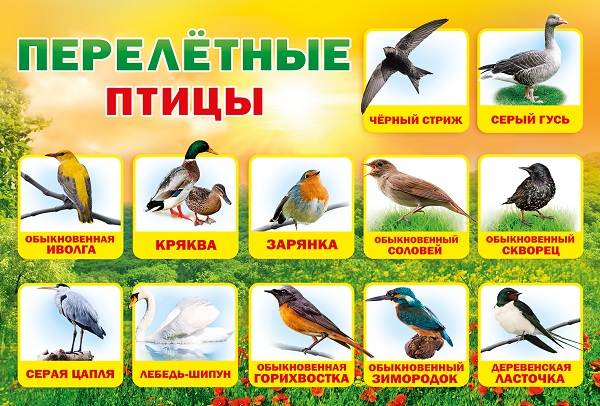 Вспомнить названия перелетных птиц и их детенышей. Почему они называются перелетными? Где они живут? Откуда перелетные птицы возвращаются в наши края весной? Как птицы обустраивают гнезда и выводят птенцов? Нарисуй ласточку.Массаж лица «Птичка»:Игра «Кто чей детеныш?»У журавля - … (журавленок)У уточки - … (утенок)У грача - … (грачонок)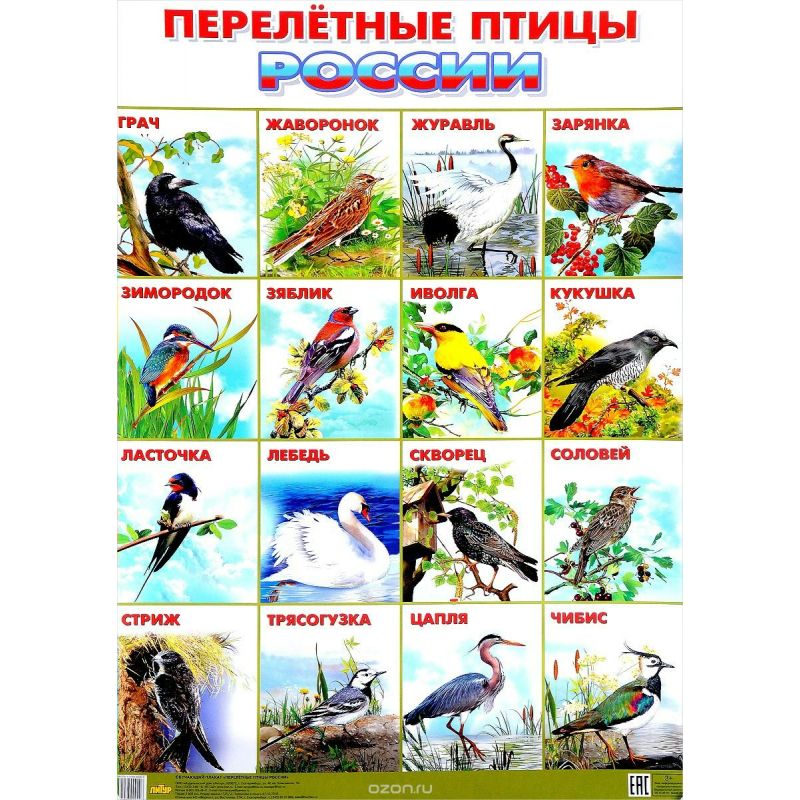      Общая моторика «Ласточки летели»Игра «Один-много»он грач – они грачи - много грачей он стриж – они … - много … он аист – они … - много …он скворец они… - много… она ласточка – они … - много … она кукушка – они … - много …  видео по теме: «Птицы» (пройдите по ссылке)https://youtu.be/tKSMCuLiVFg https://youtu.be/1nc3cHWO6LM  Мультфильм по теме: «Весна» (пройдите по ссылке)https://youtu.be/fA3X3ut4kRA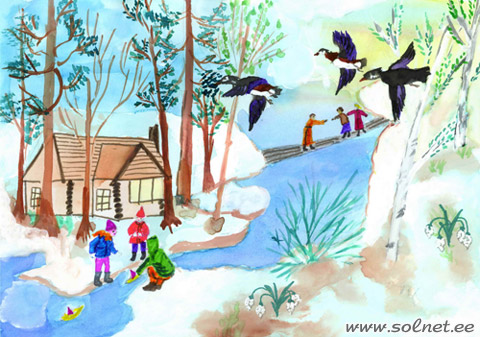 Пальчиковая гимнастика «Перелетные птицы»: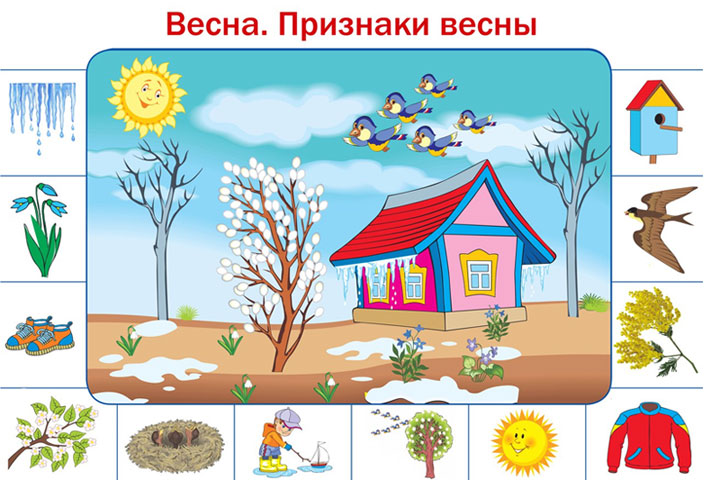 Массаж лица «Птичка»:Птичка перышки помыла,Птичка крылышки сложила,Растираем губы ребром ладони,Птичка клювом поводила,Птичка зернышки нашла.Растираем кулачками щёки.Птичка зернышки поела,Птичка песенку запела,Вибрируем кончиками пальцев по верхней и нижней губам.Птичка крылышки раскрылаИ тихонько полетела.Погладили по губам от середины лица к ушам.Ласточки летели, Все люди глядели.Взмахи руками.Ласточки садились,Все люди дивились.Повороты головы.Сели, посидели,Взвились, полетели. Приседания с руками за спиной.Полетели, полетели,Песенки запели.Наклоны вперед.Тили-тели, тили-тели,На юг птицы полетели.Махать руками.Полетел скворушка – Серенькое перышко.Жаворонок, соловейТоропились – кто скорей.Цапля, лебедь, утка, стриж,Аист, ласточка и чиж-На каждое название птицы загибать по одному пальцу, начиная с мизинца правой руки.Все собрались, улетели,Песни грустные запели.Махать ладошками.Птичка перышки помыла,Птичка крылышки сложила,Растираем губы ребром ладони,Птичка клювом поводила,Птичка зернышки нашла.Растираем кулачками щёки.Птичка зернышки поела,Птичка песенку запела,Вибрируем кончиками пальцев по верхней и нижней губам.Птичка крылышки раскрылаИ тихонько полетела.Погладили по губам от середины лица к ушам.